REPUBLICA MOLDOVA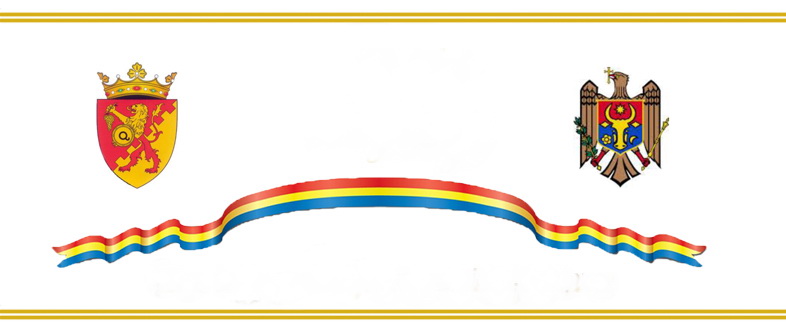 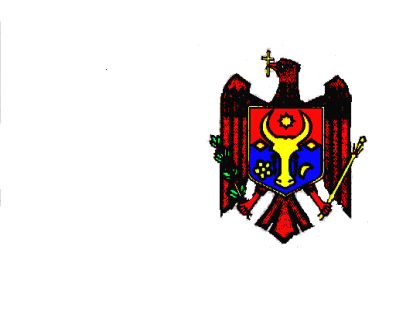 CONSILIUL RAIONAL CIMIŞLIA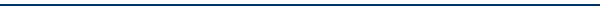 DECIZIEPROIECTDin  22 iunie 2018                                                                                                      nr. 03/19__Privind acordarea permisiunii IP”Agenția Servicii Publice” de transmitere în subcomodat a unui spațiu din incinta clădirii de pe str. Alexandru cel Bun 133.     În conformitate cu art.4 (2) lit.a) din Legea privind descentralizarea administrativă nr.435-XVI din 28.12.2006, art.46 din Legea privind administraţia publică locală nr.436-XVI din 28.12.2006, art. 8 alin. (4) din Legea nr. 523 – XIV din 16.07.99 cu privire la proprietatea publică a unităţilor administrativ-teritoriale, Hotărîrea Guvernului Republicii Moldova nr.901 din 31.12.2015 pentru aprobarea Regulamentului cu privire la modul de transmitere a bunurilor proprietate publică, contractul de comodat nr. 10/17 din 31.10.2017, scrisoarea IP”Agenția Servicii Publice”, nr.01/3117 din 23.05.2018, Consiliul raional DECIDE:A permite IP”Agenția Servicii Publice” transmiterea în subcomodat (cu titlu gratuit) a unei suprafețe de 9,0 m2, pentru amplasarea casieriei a unei instituții financiare pentru prestarea serviciilor populației, din incinta incăperilor amplasate pe adresa: or. Cimișlia, str. Alexandru cel Bun, nr. 133, transmise anterior de Consiliul raional Cimișlia în comodat IP”Agenția Servicii Publice” conform contractului nr. 10/17 din 31.10.2017.Controlul executării prezentei decizii se atribuie Președintelui raionului Cimișlia, dl Bivol Iovu.Prezenta decizie se aduce la cunoștință prin publicare pe pagina oficială a Consiliului raional Cimișlia www.raioncimislia.md.Președintele ședinței					__________Secretarul Consiliului					Spînu Vasile Proiect coordonat de:Președintele raionului:								Bivol IovuAvizat: Secretarul Consiliului:							Vasile SpînuProiect elaborat: Jurist CR							Casap Anatolie         NOTĂ INFORMATIVĂ   Asupra proiectului de decizieCu privire la acceptul transmiterii unor bunuri materiale.Stimați consilieri ,Potrivit specificului activității Centrului Multifuncțional Cimișlia de prestare a serviciilor publice,  deja deschis oficial și amplasat în cadrul încăperilor care sunt transmise în comodat anterior de către Consiliul raional Cimișlia către IP „Agentia Servicii Publice” acesta presupune amplasarea casieriei a unei instituții financiare pentru prestarea serviciilor populației.Astfel , în temeiurl scrisorii IP”Agenția Servicii Publice”, nr.01/3117 din 23.05.2018 și contractul de comodat nr. 10/17 din 31.10.2017, se propune Consiliului raional Cimișlia a permite IP”Agenția Servicii Publice” transmiterea în subcomodat (cu titlu gratuit) a unei suprafețe de 9,0 m2, pentru amplasarea casieriei a unei instituții financiare pentru prestarea serviciilor populației, din incinta incăperilor amplasate pe adresa: or. Cimișlia, str. Alexandru cel Bun, nr. 133, transmise anterior de Consiliul raional Cimișlia în comodat IP”Agenția Servicii Publice” conform contractului nr. 10/17 din 31.10.2017.Cu respect,									Jurist , Anatolie Casap